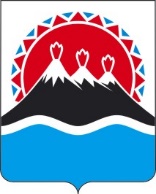 МИНИСТЕРСТВО ИМУЩЕСТВЕННЫХ И ЗЕМЕЛЬНЫХ ОТНОШЕНИЙКАМЧАТСКОГО КРАЯПРИКАЗВ соответствии с частью 7 статьи 20, пунктом 2 части 2, частью 21
статьи 21 Федерального закона от 03.07.2016 № 237-ФЗ «О государственной кадастровой оценке», на основании сведений краевого государственного бюджетного учреждения «Камчатская государственная кадастровая оценка»
от 14.12.2023 № 103.103/404, приказов краевого государственного бюджетного учреждения «Камчатская государственная кадастровая оценка» от 27.11.2023
№ 103-гко, № 104-гко, № 105-гко, от 30.11.2023 № 106-гко, от 11.12.2023
№ 108-гко, № 109-гко, № 110-гко, № 111-гко, № 112-гко «Об исправлении ошибок, допущенных при определении кадастровой стоимости» ПРИКАЗЫВАЮ:1. Внести в приложение к приказу Министерства имущественных 
и земельных отношений Камчатского края от 12.11.2020 № 179 «Об утверждении результатов определения кадастровой стоимости объектов капитального строительства, земельных участков категорий земель населенных пунктов, земель промышленности, энергетики, транспорта, связи, радиовещания, телевидения, информатики, земель для обеспечения космической деятельности, земель обороны, безопасности и земель иного специального назначения, расположенных на территории Камчатского края» изменения согласно приложению к настоящему приказу.2. Сведения о кадастровой стоимости объектов недвижимости, указанные в настоящем приказе, применяются с 1 января 2021 года, за исключением сведений, указанных в пунктах 1–3 приложения к настоящему приказу, которые применяются с 1 января 2024 года.3. Настоящий приказ вступает в силу по истечении 10 дней после дня его официального опубликования и распространяется на правоотношения, возникшие с 1 января 2021 года, за исключением пунктов 1–3 приложения к настоящему приказу, которые распространяются на правоотношения, возникающие с 1 января 2024 года.Приложение к приказу Министерстваимущественных и земельных отношений Камчатского краяИзмененияв приложение к приказу Министерства имущественных и земельных отношений Камчатского края от 12.11.2020 № 179 «Об утверждении результатов определения кадастровой стоимости объектов капитального строительства, земельных участков категорий земель населенных пунктов, земель промышленности, энергетики, транспорта, связи, радиовещания, телевидения, информатики, земель для обеспечения космической деятельности, земель обороны, безопасности и земель иного специального назначения, расположенных на территории Камчатского края» (далее – Приложение)В таблице Приложения:1) в графе «Кадастровая стоимость, руб.» строки 180670 цифры 
«745 049 704,10» заменить цифрами «758 811 147,29»;2) в графе «Кадастровая стоимость, руб.» строки 182788 цифры 
«40 705 505,46» заменить цифрами «45 339 590,88»;3) в графе «Кадастровая стоимость, руб.» строки 189540 цифры 
«7 208 164,43» заменить цифрами «8 118 728,68 »;4) в графе «Кадастровая стоимость, руб.» строки 193060 цифры 
«25 645 535,59» заменить цифрами «24 953 453,44»;5) в графе «Кадастровая стоимость, руб.» строки 193165 цифры 
«96 036 096,68» заменить цифрами «80 708 963,51»;6) в графе «Кадастровая стоимость, руб.» строки 196898 цифры 
«8 807 870,46» заменить цифрами «1 245 078,49»;7) в графе «Кадастровая стоимость, руб.» строки 206501 цифры 
«3 856 784,71» заменить цифрами «3 039 101,72»;8) в графе «Кадастровая стоимость, руб.» строки 206827 цифры 
«5 900 266,11» заменить цифрами «4 649 341,41»;9) в графе «Кадастровая стоимость, руб.» строки 207235 цифры 
«141 882 217,37» заменить цифрами «80 971 386,03»;10) в графе «Кадастровая стоимость, руб.» строки 207236 цифры 
«138 527 383,69» заменить цифрами «79 056 801,25»;11) в графе «Кадастровая стоимость, руб.» строки 208556 цифры 
«14 716 815,56» заменить цифрами «11 596 680,34»;12) в графе «Кадастровая стоимость, руб.» строки 208557 цифры 
«18 023 672,56» заменить цифрами «14 202 445,39»;13) в графе «Кадастровая стоимость, руб.» строки 208710 цифры 
«444 013 089,30» заменить цифрами «347 117 507,98»;14) в графе «Кадастровая стоимость, руб.» строки 208981 цифры 
«12 352 543,00» заменить цифрами «9 733 660,92»;15) в графе «Кадастровая стоимость, руб.» строки 209793 цифры 
«5 030 588,76» заменить цифрами «3 964 045,72»;16) в графе «Кадастровая стоимость, руб.» строки 209877 цифры 
«34 910 705,83 » заменить цифрами «27 292 252,70»;17) в графе «Кадастровая стоимость, руб.» строки 210187 цифры 
«5 343 047,69» заменить цифрами «4 210 259,74 »;18) в графе «Кадастровая стоимость, руб.» строки 210276 цифры 
«18 278 847,35» заменить цифрами «14 403 520,17»;19) в графе «Кадастровая стоимость, руб.» строки 210313 цифры 
«184 881 989,19» заменить цифрами «144 535 773,61».[Дата регистрации] № [Номер документа]г. Петропавловск-КамчатскийО внесении изменений в приложение к приказу Министерства имущественных и земельных отношений Камчатского края от 12.11.2020№ 179 «Об утверждении результатов определения кадастровой стоимости объектов капитального строительства, земельных участков категорий земель населенных пунктов, земель промышленности, энергетики, транспорта, связи, радиовещания, телевидения, информатики, земель для обеспечения космической деятельности, земель обороны, безопасности и земель иного специального назначения, расположенных на территории Камчатского края»Министр[горизонтальный штамп подписи 1]И.В. Мищенкоот[REGDATESTAMP]№[REGNUMSTAMP]